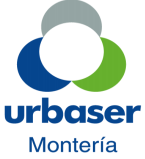 PROGRAMACIÓN CORTE DE CÉSPED: JUNIO 2022MACRORUTA: 611 CIUDAD DE MONTERIA – HORARIO: 5:00 – 13:00SEMANAUBICACIÓNFECHA INICIALFECHA FINAL22Zonas verdes Andenes Avenida Primera1/06/20225/06/202222Parque del Campesino1/06/20225/06/202222Parque Los Robles1/06/20225/06/202222Parque Barrio La Candelaria1/06/20225/06/202222Parque Berlín1/06/20225/06/202222Parque Mogambo #51/06/20225/06/202222Parque Mogambo  Mz 627.1/06/20225/06/202222Parque Mogambo "Mara Bechara"1/06/20225/06/202222Cancha Softball-Mogambo1/06/20225/06/202222Parque Villa Rocío1/06/20225/06/202222Parque Barrio Canta Claro-Iglesia S.Fma1/06/20225/06/202222Parque La Pradera 5 Etapa1/06/20225/06/202222Zona residual la pradera (posa)1/06/20225/06/202222Parque Barrio Canta Claro-La Isla1/06/20225/06/202222Parque Cantaclaro -Iglesia Divino Niño1/06/20225/06/202222Parque Bonanza #21/06/20225/06/202222Parque Bonanza #41/06/20225/06/202222Parque Bonanza #51/06/20225/06/202222Parque Bonanza #11/06/20225/06/202222Parque Bonanza #31/06/20225/06/202222Parque el Limonar1/06/20225/06/202222Parque Portal de Navarra1/06/20225/06/202222GLORIETA 29-MTO. GANADERIA1/06/20225/06/202222Cancha de Futbol la Pradera1/06/20225/06/202222Parque La Pradera-Frente Polideportivo1/06/20225/06/202222Polideportivo la Pradera1/06/20225/06/202222Estadio de Béisbol la Pradera1/06/20225/06/202222Parque la Pradera #2-Cerca Cancha1/06/20225/06/2022SEMANAUBICACIÓNFECHA INICIALFECHA FINAL23Parque Barrio Pasatiempo06/06/202212/06/202223Parque Iglesia de Pasatiempo06/06/202212/06/202223Parque de Tránsito06/06/202212/06/202223Estadio de Béisbol de Pasatiempo06/06/202212/06/202223Cancha 6 de Marzo06/06/202212/06/202223Parque del Avión06/06/202212/06/202223Glorieta Calle 2706/06/202212/06/202223GLORIETA 29-MTO. POSTOBON06/06/202212/06/202223GLORIETA BICENTENARIO - GLORIETA VIA ARBOLETES06/06/202212/06/202223Glorieta Puente nuevo Margen Izquierda06/06/202212/06/202223Cancha Juan XXIII06/06/202212/06/202223Cancha Minuto de Dios06/06/202212/06/202223Parque Casita Nueva06/06/202212/06/202223Parque de las Frutas06/06/202212/06/202223Parque Las Viñas06/06/202212/06/202223Parque Villa Real06/06/202212/06/202223Parque del Barrio Amparo06/06/202212/06/202223Parque de la Iglesia Rep. De Panamá06/06/202212/06/202223Parque de los Policías06/06/202212/06/202223Cancha La Ribera06/06/202212/06/202223Río de Janeiro06/06/202212/06/202223Glorieta  Puente  Viejo  -  Calle 22 Con Circunv.06/06/202212/06/202223Parque Cesar Vergara06/06/202212/06/202223Cancha de Holanda06/06/202212/06/202223Parque Caracolí06/06/202212/06/202223Parque Rancho Grande  Mz 23306/06/202212/06/202223Parque Rancho Grande Mz 22706/06/202212/06/202223Parque Rancho Grande Mz 24706/06/202212/06/202223Parque Betancí06/06/202212/06/202223Parque Urb. El Puente #1-A-B06/06/202212/06/202223Avenida la Ciudadanía06/06/202212/06/202223Parque Brizalia06/06/202212/06/202223Parque Barrio La Floresta Mz 23706/06/202212/06/202223Parque Barrio La Floresta Mz 20006/06/202212/06/202223Parque Cll 29 Cr 18-Frente la Gallera06/06/202212/06/202223Parque El Mora06/06/202212/06/202223MTO.   GANADERIA-CALLE   41   AV. CIRCUNV.06/06/202212/06/202223Glorieta Canta Claro06/06/202212/06/202223Parque Los Ángeles06/06/202212/06/202223Parque barrio Castilla la Nueva06/06/202212/06/202223Parque barrio La Castellana06/06/202212/06/202223Parque Iglesia Barrio Recreo06/06/202212/06/202223Parque Iglesia Mocarí06/06/202212/06/202223Cancha de fútbol Mocarí06/06/202212/06/202223Cancha  Múltiple Mocarí06/06/202212/06/202223Parque El Recreo06/06/202212/06/202223Parque Ronda del Sinú Norte06/06/202212/06/202223Parque La Ventana06/06/202212/06/202223Zona verde Calle 5806/06/202212/06/202223CALLE  44  AV.  CIRCUNV.-CALLE  44 CRA. 406/06/202212/06/202223Parque Los Laureles Ms 9206/06/202212/06/202223CALLE 50 CRA.2-CALLE 44 CRA. 406/06/202212/06/202223Glorieta Calle 4406/06/202212/06/202223CRA. 2 AV. CIRCUNV.-CALLE   41 CRA. 206/06/202212/06/202223CALLE  41  AV.  CIRCUNV.-CALLE  41 AV. 1ª06/06/202212/06/202223Parque Los Laureles Mz9706/06/202212/06/202223Parque Nariño06/06/202212/06/202223Parque de la Cruz06/06/202212/06/202223Parque Montería Moderno06/06/202212/06/202223Parque de la Catedral06/06/202212/06/202223Parque Central Simón Bolívar06/06/202212/06/202223Parque Ronda del Sinú Centro06/06/202212/06/202223Parque Cancha Urbanización el Puente06/06/202212/06/2022SEMANAUBICACIÓNFECHA NICIALFECHA FINAL24Glorieta Los Mangos13/06/202219/06/202224Parque Barrio Colón13/06/202219/06/202224Parque Balboa13/06/202219/06/202224Glorieta Curva de la Vida13/06/202219/06/202224Parque Obrero13/06/202219/06/202224Cancha Buenavista13/06/202219/06/202224Zona Residual Barrio Buenavista Cr 113/06/202219/06/202224Parque Buenavista13/06/202219/06/202224Zona Residual-Vía Hospital.Cgio.C.Lleras13/06/202219/06/202224Parque entrada Barrio la Granja13/06/202219/06/202224Parque la Coquera -Cancha13/06/202219/06/202224Parque los Campanos13/06/202219/06/202224Parque de la Virgencita13/06/202219/06/202224Cancha Zarabanda13/06/202219/06/202224Parque Cancha Barrio Santa Fe13/06/202219/06/202224Parque  Barrio  Santa  Fé-Vía  Batallón-Der.13/06/202219/06/202224Zona  residual  Batallón.  Lado  Izq  Mz 29613/06/202219/06/202224Zona  residual  Batallón.  Lado  Izq  Mz 29613/06/202219/06/202224Cancha Al lado Colegio Antonia Santos13/06/202219/06/202224Zona    Residual    Cll    10    #3-Via    al Hospital13/06/202219/06/202224Zona    Residual    Cll    10    #2-Via    al Hospital13/06/202219/06/202224Zona    Residual    Cll    10    #1-Via    al Hospital13/06/202219/06/202224Zona      Residual      Cll      10-Seguido Comfacor13/06/202219/06/202224Parque Comfacor13/06/202219/06/202224Glorieta frente colegio Comfacor13/06/202219/06/202224Parque La Granja13/06/202219/06/202224Cancha del P513/06/202219/06/202224La Plaza Roja13/06/202219/06/202224Cancha Néstor Teherán13/06/202219/06/202224Parque de la Virgen del Carmen13/06/202219/06/202224Parque Divino Niño13/06/202219/06/202224Parque Barrio P5-Cancha Tejo13/06/202219/06/202224Parque Samaria13/06/202219/06/202224Parque Moncada13/06/202219/06/202224Cancha Barrio Boston13/06/202219/06/202224Parque Lineal Las Golondrinas13/06/202219/06/202224Parque el Prado13/06/202219/06/202224Parque Barrio Galilea13/06/202219/06/202224Glorieta El Prado13/06/202219/06/202224Zona Residual Tr 5 Cll 4-La Granja13/06/202219/06/202224Cancha Villa Margarita13/06/202219/06/202224Cancha Barrio Panzenú13/06/202219/06/202224Parque Barrio Los Araújos13/06/202219/06/202224Parque Nuevo Horizonte13/06/202219/06/202224Parque Los Robles13/06/202219/06/202224Parque Barrio La Candelaria13/06/202219/06/202224Parque Berlín13/06/202219/06/202224Parque Mogambo #513/06/202219/06/202224Parque Mogambo  Mz 627.13/06/202219/06/202224Parque Mogambo "Mara Bechara"13/06/202219/06/202224Cancha Softball-Mogambo13/06/202219/06/202224Parque Villa Rocío13/06/202219/06/202224Zonas verdes Andenes Avenida Primera13/06/202219/06/202224Parque del Campesino13/06/202219/06/202224Avenida la Ciudadanía13/06/202219/06/202224Parque Brizalia13/06/202219/06/202224Parque Barrio La Floresta Mz 23713/06/202219/06/202224Parque Barrio La Floresta Mz 20013/06/202219/06/202224Parque Cll 29 Cr 18-Frente la Gallera13/06/202219/06/202224Parque El Mora13/06/202219/06/202224MTO.   GANADERIA-CALLE   41   AV. CIRCUNV.13/06/202219/06/202224Glorieta Canta Claro13/06/202219/06/202224Parque Los Ángeles13/06/202219/06/202224Parque barrio Castilla la Nueva13/06/202219/06/202224Parque barrio La Castellana13/06/202219/06/202224Parque Iglesia Barrio Recreo13/06/202219/06/202224Parque Iglesia Mocarí13/06/202219/06/202224Cancha de fútbol Mocarí13/06/202219/06/202224Cancha  Múltiple Mocarí13/06/202219/06/202224Parque El Recreo13/06/202219/06/202224Zonas verdes Andenes Avenida Primera13/06/202219/06/202224Parque del Campesino13/06/202219/06/2022SEMANAUBICACIÓNFECHA NICIALFECHA FINAL25Parque Ronda del Sinú Norte20/06/202226/06/202225Parque La Ventana20/06/202226/06/202225Zona verde Calle 5820/06/202226/06/202225CALLE  44  AV.  CIRCUNV.-CALLE  44 CRA. 420/06/202226/06/202225Parque Los Laureles Ms 9220/06/202226/06/202225CALLE 50 CRA.2-CALLE 44 CRA. 420/06/202226/06/202225Glorieta Calle 4420/06/202226/06/202225CRA. 2 AV. CIRCUNV.-CALLE   41 CRA. 220/06/202226/06/202225CALLE  41  AV.  CIRCUNV.-CALLE  41 AV. 1ª20/06/202226/06/202225Parque Los Laureles Mz9720/06/202226/06/202225Parque Nariño20/06/202226/06/202225Parque de la Cruz20/06/202226/06/202225Parque Montería Moderno20/06/202226/06/202225Parque de la Catedral20/06/202226/06/202225Parque Central Simón Bolívar20/06/202226/06/202225Parque Ronda del Sinú Centro20/06/202226/06/202225Parque Barrio Canta Claro-Iglesia S.Fma20/06/202226/06/202225Parque La Pradera 5 Etapa20/06/202226/06/202225Zona residual la pradera (posa)20/06/202226/06/202225Parque Barrio Canta Claro-La Isla20/06/202226/06/202225Parque Cantaclaro -Iglesia Divino Niño20/06/202226/06/202225Parque Bonanza #220/06/202226/06/202225Parque Bonanza #420/06/202226/06/202225Parque Bonanza #520/06/202226/06/202225Parque Bonanza #120/06/202226/06/202225Parque Bonanza #320/06/202226/06/202225Parque el Limonar20/06/202226/06/202225Parque Portal de Navarra20/06/202226/06/202225GLORIETA 29-MTO. GANADERIA20/06/202226/06/202225Cancha de Futbol la Pradera20/06/202226/06/202225Parque La Pradera-Frente Polideportivo20/06/202226/06/202225Polideportivo la Pradera20/06/202226/06/202225Estadio de Béisbol la Pradera20/06/202226/06/202225Parque la Pradera #2-Cerca Cancha20/06/202226/06/202225Parque Barrio Pasatiempo20/06/202226/06/202225Parque Iglesia de Pasatiempo20/06/202226/06/202225Parque de Tránsito20/06/202226/06/202225Estadio de Béisbol de Pasatiempo20/06/202226/06/202225Cancha 6 de Marzo20/06/202226/06/202225Parque del Avión20/06/202226/06/202225Glorieta Calle 2720/06/202226/06/202225GLORIETA 29-MTO. POSTOBON20/06/202226/06/202225GLORIETA BICENTENARIO - GLORIETA VIA ARBOLETES20/06/202226/06/202225Glorieta Puente nuevo Margen Izquierda20/06/202226/06/2022SEMANAUBICACIÓNFECHA NICIALFECHA FINAL26Cancha Juan XXIII27/06/202230/06/202226Cancha Minuto de Dios27/06/202230/06/202226Parque Casita Nueva27/06/202230/06/202226Parque de las Frutas27/06/202230/06/202226Parque Las Viñas27/06/202230/06/202226Parque Villa Real27/06/202230/06/202226Parque del Barrio Amparo27/06/202230/06/202226Parque de la Iglesia Rep. De Panamá27/06/202230/06/202226Parque de los Policías27/06/202230/06/202226Cancha La Ribera27/06/202230/06/202226Río de Janeiro27/06/202230/06/202226Glorieta  Puente  Viejo  -  Calle 22 Con Circunv.27/06/202230/06/202226Parque Cesar Vergara27/06/202230/06/202226Cancha de Holanda27/06/202230/06/202226Parque Caracolí27/06/202230/06/202226Parque Rancho Grande  Mz 23327/06/202230/06/202226Parque Rancho Grande Mz 22727/06/202230/06/202226Parque Rancho Grande Mz 24727/06/202230/06/202226Parque Betancí27/06/202230/06/202226Parque Urb. El Puente #1-A-B27/06/202230/06/202226Parque Cancha Urbanización el Puente27/06/202230/06/202226Glorieta Los Mangos27/06/202230/06/202226Parque Barrio Colón27/06/202230/06/202226Parque Balboa27/06/202230/06/202226Parque Barrio Canta Claro-Iglesia S.Fma27/06/202230/06/202226Parque La Pradera 5 Etapa27/06/202230/06/202226Zona residual la pradera (posa)27/06/202230/06/202226Parque Barrio Canta Claro-La Isla27/06/202230/06/202226Parque Cantaclaro -Iglesia Divino Niño27/06/202230/06/202226Parque Bonanza #227/06/202230/06/202226Parque Bonanza #427/06/202230/06/202226Parque Bonanza #527/06/202230/06/202226Parque Bonanza #127/06/202230/06/202226Parque Bonanza #327/06/202230/06/202226Parque el Limonar27/06/202230/06/202226Parque Portal de Navarra27/06/202230/06/202226GLORIETA 29-MTO. GANADERIA27/06/202230/06/202226Cancha de Futbol la Pradera27/06/202230/06/202226Parque La Pradera-Frente Polideportivo27/06/202230/06/202226Polideportivo la Pradera27/06/202230/06/202226Estadio de Béisbol la Pradera27/06/202230/06/202226Parque la Pradera #2-Cerca Cancha27/06/202230/06/202226Parque Barrio Pasatiempo27/06/202230/06/202226Parque Iglesia de Pasatiempo27/06/202230/06/202226Parque de Tránsito27/06/202230/06/202226Estadio de Béisbol de Pasatiempo27/06/202230/06/202226Cancha 6 de Marzo27/06/202230/06/202226Parque del Avión27/06/202230/06/202226Glorieta Calle 2727/06/202230/06/2022